JC-YG1162叶绿素荧光仪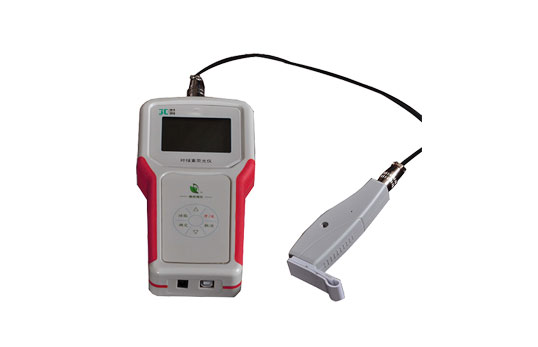 一、产品介绍
JC-YG-1162叶绿素荧光仪仪器可以用于生物学，农林栽培育种，生态保护，生物耐受性，环境污染等方面的教学和科研工作。
二、产品参数
1、光源类型：LED蓝光：470nm ，
光强范围：0～4000 μmol m-2 s-1
光强可调，时间可调
2、最快采样速率：5μs一次
3、存储容量：可存储9999条完整的OJIP曲线
4、数据传输：通过USB接口与PC机进行数据传输，
5、显示：128×64图形点阵液晶，中/英文操作界面可选。
6、供电：交流电源适配器，可充电锂电池：8.4V 2Ah
7、重量：800g
8、体积：25×9×5cm
9、暗适应夹：适合于大多数叶片的测定
有适合较大叶片纵深位置的叶夹可选。
配置：包括：主机，探头，暗室叶夹（20个），充电器，数据线，说明书，通讯软件，仪器箱
三、产品特点
1、测量功能
获取OJIP快速荧光动力学曲线(1～10s) 
测定的基本参数为：Fo，Fj, Fi, Fm(Fp)
2、计算显示功能
显示Fo，Fj, Fi, Fm(Fp)测量结果
计算显示Fv, Fv/Fm 等计算结果
显示快速荧光动力学曲线(OJIP曲线)
仪器界面显示语言中英文可选，操作简单明了
可显示系统电池电压、固件版本、数据存储情况等信息
计算机软件可计算显示各项参数、曲线
3、设置功能
文件名设置
测量采集参数的设置
可快速选取设置好的不同采集参数
4、数据处理功能
数据存储：内置大容量数据存储器，可存储大量的采集数据
数据删除：数据传输到计算机后，可用此功能删除仪器内部数据
数据传输：将数据传输到PC，使用流行的USB2.0数据传输接口
5、简明帮助：
用户可以从仪器屏幕上查看简单的使用帮助信息及说明
6、自行升级：
用户可自行方便、安全地对仪器软件进行升级和更新聚创环保为您提供全面的技术支持和完善的售后服务！详情咨询：0532-67705503！